Education Officer(s)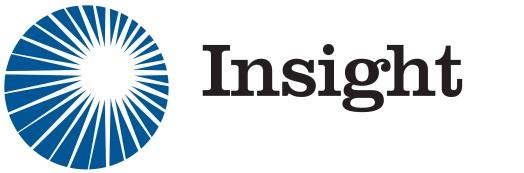 Bora Hyoung (MBBS II)edevents@insight.org.auName of position:Education Officer(s)Elected:At AGM, by secret ballotPosition description and main roles: Educating, Inspiring, Empowering The Education Officers for Insight are responsible for the planning, organisation and execution of Educational events throughout the year. These events are the primary way for members to learn about global health, upskill them with the tools to be able to act and encouraging them to make change in the future. Practical Aspects of the Role In 2020 this involved the following main events:MedCamp: This is fundamental for introducing Insight to first years and is thus vital to make a strong and lasting impression. For the last three years it involved an interactive station showcasing the differences between health care access and inequity between Australia and an area of socioeconomic disadvantage. The format of this largely varies on negotiating with the MedCamp conveners for the year. In 2020 (and 2019) Insight held a MedCamp workshop jointly with PVOGS SA so the content was a blend of sexual and global health. In 2020 we focussed more on the impact of our changing climate on our health.Global Health Short Course: This is Insight’s premier educational event and one that requires a significant amount of planning. Speakers should be contacted as early as possible, ensuring a wide variety of global health topics are covered for a well-rounded event. Usually this is an all-day event on the weekend with plenary sessions and afternoon workshops. Due to Covid-19, GHSC 2020 was held on Zoom with four speakers from women’s, environmental and refugee health backgrounds. In 2020 (and 2019) this was run in conjunction with Flinders’ University’s Global Health Group HHRG which helped with attendance and organising. The large scope of topics means this event can take any form, being both challenging and rewarding.Positives of position:Supportive committee with a passion for global healthAbility to apply as a pair means double the ideas generated with the ability to delegate tasks between the officers for maximum efficiencyAbility to make the role what you want it to be: open-ended with lots of room for creativityWith few event commitments throughout the year, this leaves extended periods of time with minimal hours required, making it easy to balance this position with medical school and other extra-curricular activities Developing a more well-rounded understanding of Insight and the positive change a committee of like-minded individuals can makeDevelop and expand skills in time-management, organisation and communication with both peers and global health expertsWorking with HHRG was really fun and gave the chance to make friends from other universitiesNegatives of position:Attendance at educational events is quite difficult, and often requires significant marketing push and involvement of the committee for advertising Significant time commitment during periods of event organising, however this is expected and can be minimised with good foresight and planning Budget restraints limiting the ability to invite interstate speaker – however with Zoom, we were able to have two interstate speakers for GHSC 2020. Also, we have had success getting grants e.g. University of Adelaide Union Digital Grant (2020), AMSA Global Health Projects Pool (2019).Time required:Few hours per week – varies depending on whether an event is being organised Ideas for the future:Completely up to you! If you need inspiration, we recommend looking through the GHSC academic program and expand from there.We also have a speaker database to gain ideas about past presentations and ideas for the futureRe-introducing a semester 1 evening educational event could be consideredProviding educational articles on current global health issues to committee/everyone via mail-outs, social media, website  Experience required:Previous committee experience, ideally one which involves co-ordinating events. Previous Insight Committee experience is desired but not essential.Past office bearers:2020: Bora Hyoung (MBBS II)2019: Roger Parnis (MBBS VI) and Melissa Liu (MBBS VI)2018: Anna Zeng (MBBS VI) and Lauren Footner (MBBS VI) 2017: Gabi Venter (MBBS IV) and Dione Jones (MBBS IV)2016: Ebony Micevski and Harsimran Singh (MBBS VI & V) 